論文タイトル― 副題 ―著者名１　所属機関　著者名２　所属機関和文要旨をここに入れる。要旨の分量は400字程度とする。和文要旨をここに入れる。要旨の分量は400字程度とする。和文要旨をここに入れる。要旨の分量は400字程度。和文要旨をここに入れる。要旨の分量は400字程度とする。和文要旨をここに入れる。要旨の分量は400字程度とする。和文要旨をここに入れる。要旨の分量は400字程度とする。和文要旨をここに入れる。要旨の分量は400字程度とする。和文要旨をここに入れる。要旨の分量は400字程度とする。和文要旨をここに入れる。要旨の分量は400字程度とする。和文要旨をここに入れる。要旨の分量は400字程度とする。和文要旨をここに入れる。要旨の分量は400字程度とする。和文要旨をここに入れる。要旨の分量は400字程度とする。和文要旨をここに入れる。要旨の分量は400字程度とする。和文要旨をここに入れる。要旨の分量は400字程度とする。和文要旨をここに入れる。キーワード：キーワード１，キーワード２，キーワード３English Title here− Subtitle here −Author Name1  Affiliation name 1,  Author Name2  Affiliation name 2Insert a 150-word English abstract here. Insert a 150-word English abstract here. Insert a 150-word English abstract here. Insert a 150-word English abstract here. Insert a 150-word English abstract here. Insert a 150-word English abstract here. Insert a 150-word English abstract here. Insert a 150-word English abstract here. Insert a 150-word English abstract here. Insert a 150-word English abstract here. Insert a 150-word English abstract here. Insert a 150-word English abstract here. Insert a 150-word English abstract here. Insert a 150-word English abstract here. Insert a 150-word English abstract here. Insert a 150-word English abstract here. Insert a 150-word English abstract here. Insert a 150-word English abstract here. Insert a 150-word English abstract here. Insert a 150-word English abstract here. Insert a 150-word English abstract here. Insert a 150-word English abstract here. Insert a 150-word English abstract here. Insert a 150-word English abstract here.Keywords: keyword1, keyword2, keyword3論文本文をここに入れる。論文本文をここに入れる。論文本文をここに入れる。論文本文をここに入れる。論文本文をここに入れる。論文本文をここに入れる。論文本文をここに入れる。論文本文をここに入れる。論文本文をここに入れる。大見出し論文本文をここに入れる。論文本文をここに入れる。論文本文をここに入れる。論文本文をここに入れる。論文本文をここに入れる。論文本文をここに入れる。論文本文をここに入れる。論文本文をここに入れる。論文本文をここに入れる。論文本文をここに入れる。論文本文をここに入れる。中見出し論文本文をここに入れる。論文本文をここに入れる。論文本文をここに入れる。論文本文をここに入れる。論文本文をここに入れる。論文本文をここに入れる。論文本文をここに入れる。論文本文をここに入れる。論文本文をここに入れる。論文本文をここに入れる。小見出し　論文本文をここに入れる。論文本文をここに入れる。論文本文をここに入れる。論文本文をここに入れる。論文本文をここに入れる。論文本文をここに入れる。論文本文をここに入れる。論文本文をここに入れる。論文本文をここに入れる。論文本文をここに入れる。論文本文をここに入れる。論文本文をここに入れる。論文本文をここに入れる。論文本文をここに入れる。論文本文をここに入れる。論文本文をここに入れる。論文本文をここに入れる。論文本文をここに入れる。論文本文をここに入れる。論文本文をここに入れる。論文本文をここに入れる。論文本文をここに入れる。論文本文をここに入れる。論文本文をここに入れる。論文本文をここに入れる。論文本文をここに入れる。論文本文をここに入れる。論文本文をここに入れる。論文本文をここに入れる。論文本文をここに入れる。論文本文をここに入れる。論文本文をここに入れる。論文本文をここに入れる。論文本文をここに入れる。論文本文をここに入れる。論文本文をここに入れる。論文本文をここに入れる。論文本文をここに入れる。論文本文をここに入れる。論文本文をここに入れる。論文本文をここに入れる。論文本文をここに入れる。論文本文をここに入れる。論文本文をここに入れる。論文本文をここに入れる。論文本文をここに入れる。論文本文をここに入れる。論文本文をここに入れる。論文本文をここに入れる。論文本文をここに入れる。論文本文をここに入れる。論文本文をここに入れる。Figure 1. 図のキャプション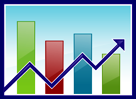 Figure 2. 図のキャプション図のキャプション図のキャプション図のキャプションTable 1. 表のタイトル論文本文をここに入れる。論文本文をここに入れる。論文本文をここに入れる。論文本文をここに入れる。論文本文をここに入れる。論文本文をここに入れる。論文本文をここに入れる。論文本文をここに入れる。論文本文をここに入れる。論文本文をここに入れる。論文本文をここに入れる。論文本文をここに入れる。論文本文をここに入れる。論文本文をここに入れる。論文本文をここに入れる。論文本文をここに入れる。論文本文をここに入れる。論文本文をここに入れる。論文本文をここに入れる。論文本文をここに入れる。論文本文をここに入れる。論文本文をここに入れる。論文本文をここに入れる。論文本文をここに入れる。論文本文をここに入れる。論文本文をここに入れる。論文本文をここに入れる。論文本文をここに入れる。論文本文をここに入れる。論文本文をここに入れる。論文本文をここに入れる。論文本文をここに入れる。論文本文をここに入れる。論文本文をここに入れる。論文本文をここに入れる。論文本文をここに入れる。論文本文をここに入れる。論文本文をここに入れる。論文本文をここに入れる。論文本文をここに入れる。論文本文をここに入れる。論文本文をここに入れる。論文本文をここに入れる。論文本文をここに入れる。論文本文をここに入れる。論文本文をここに入れる。論文本文をここに入れる。論文本文をここに入れる。論文本文をここに入れる。論文本文をここに入れる。論文本文をここに入れる。論文本文をここに入れる。論文本文をここに入れる。論文本文をここに入れる。論文本文をここに入れる。論文本文をここに入れる。論文本文をここに入れる。論文本文をここに入れる。論文本文をここに入れる。論文本文をここに入れる。論文本文をここに入れる。論文本文をここに入れる。論文本文をここに入れる。論文本文をここに入れる。論文本文をここに入れる。論文本文をここに入れる。論文本文をここに入れる。論文本文をここに入れる。引用文献愛宇絵男・柿久景子 (2010).  論文タイトル論文タイトル　○△心理学研究, 25, 841-852.Doe, J., & Smith, J. (2012).  Title title title title. Journal of OOO Psychology, 12, 35-42.測定条件測定条件条件A条件B平均12.514.5SD1.21.3